О внесении изменений в Порядок осуществления финансовым управлением администрации Слободо-Туринского муниципального района полномочий по контролю в финансово-бюджетной сфере, утвержденный постановлением Администрации Слободо-Туринского муниципального района от 13.03.2020 № 111В соответствии с федеральными законами от 26 июля 2019 года № 199-ФЗ «О внесении изменений в Бюджетный кодекс Российской Федерации в части совершенствования государственного (муниципального) финансового контроля, внутреннего финансового контроля и внутреннего финансового аудита» и от 27 декабря 2019 года № 449-ФЗ «О внесении изменений в Федеральный закон «О контрактной системе в сфере закупок товаров, работ, услуг для обеспечения государственных и муниципальных нужд», в целях совершенствования исполнения Финансовым управлением администрации Слободо-Туринского муниципального района полномочий по контролю в финансово-бюджетной сфере и контролю в сфере закупок, и на основании Устава Слободо-Туринского муниципального района, ПОСТАНОВЛЯЕТ:1. Внести в Порядок осуществления финансовым управлением администрации Слободо-Туринского муниципального района полномочий по контролю в финансово-бюджетной сфере, утвержденный постановлением Администрации Слободо-Туринского муниципального района от 13.03.2020 № 111, изменения, изложив его в новой редакции (приложение).2. Опубликовать настоящее постановление в общественно-политической газете Слободо-Туринского муниципального района «Коммунар» и разместить на официальном сайте Администрации Слободо-Туринского муниципального района в информационно-телекоммуникационной сети «Интернет» http://slturmr.ru/.3.Контроль за исполнением настоящего постановления оставляю за собой.ГлаваСлободо-Туринского муниципального района                                      В.А. БедулевПРИЛОЖЕНИЕк постановлению АдминистрацииСлободо-Туринскогомуниципального районаот 07.04.2020 № 157Порядок осуществления финансовым управлением администрации Слободо-Туринского муниципального района полномочий по контролю в финансово-бюджетной сфереРаздел 1. Общие положенияГлава 1. Основания осуществления внутреннего муниципального финансового контроля 1. Настоящий порядок определяет порядок осуществления финансовым управлением администрации Слободо-Туринского муниципального района (далее – финансовое управление) полномочий по внутреннему государственному финансовому контролю, предусмотренному статьей 269.2.Бюджетного кодекса Российской Федерации и частью 8 статьи 99 Федерального закона «О контрактной системе в сфере закупок товаров, работ, услуг для обеспечения государственных и муниципальных нужд» (далее − Федеральный закон о контрактной системе). 2. Деятельность по контролю основывается на принципах законности, объективности, эффективности, независимости, профессиональной компетентности, достоверности результатов и гласности.3. Деятельность по контролю подразделяется на плановую и внеплановую и осуществляется посредством проведения плановых и внеплановых проверок, а также проведения только в рамках полномочий по внутреннему муниципальному финансовому контролю плановых и внеплановых ревизий и обследований (далее – контрольные мероприятия). Проверки подразделяются на камеральные и выездные, в том числе встречные проверки, проводимые в рамках выездных и (или) камеральных проверок в целях установления и (или) подтверждения фактов, связанных с деятельностью объектов контроля.4. Плановые контрольные мероприятия осуществляются в соответствии с планом контрольных мероприятий, утверждаемым приказом финансового управления.5. Внеплановые контрольные мероприятия проводятся в соответствии с решением начальника финансового управления (лицом, его замещающим) принятым:1) на основании поступившей информации о нарушении положений правовых актов, регулирующих бюджетные правоотношения, и (или) законодательства Российской Федерации о контрактной системе в сфере закупок товаров, работ, услуг для обеспечения государственных и муниципальных нужд и принятых в соответствии с ним нормативных правовых актов (правовых актов) (далее − законодательство Российской Федерации и иные нормативные правовые акты о контрактной системе в сфере закупок);2) в случае истечения срока исполнения ранее выданного представления, предписания;3) в случаях, предусмотренных подпунктом 3 части первой пункта 47, подпунктом 3 части первой пункта 56, пунктом 62 настоящего порядка.Глава 2. Права и обязанности должностных лиц7. Должностными лицами финансового управления, уполномоченными на осуществление контроля в сфере бюджетных правоотношений и контроля в сфере закупок, являются:1) начальник финансового управления; 2) заместитель начальника финансового управления;3) главный специалист финансового контроля;4) иные муниципальные служащие финансового управления, уполномоченные на участие в проведении контрольных мероприятий в соответствии с приказом финансового управления. 8. Должностные лица, указанные в пункте 7 настоящего порядка, имеют право:1) запрашивать и получать на основании мотивированного запроса в письменной форме информацию, документы и материалы, объяснения в письменной и устной формах, необходимые для проведения контрольных мероприятий;2) при осуществлении контрольных мероприятий беспрепятственно при предъявлении служебных удостоверений и копии приказа финансового управления о назначении контрольного мероприятия посещать помещения и территории, которые занимают объекты контроля, требовать предъявления поставленных товаров, результатов выполненных работ, оказанных услуг, а также проводить необходимые экспертизы и другие мероприятия по контролю;3) составлять протоколы об административных правонарушениях, связанных с нарушениями положений правовых актов, регулирующих бюджетные правоотношения, а также связанных с нарушением законодательства Российской Федерации и иных нормативных правовых актов о контрактной системе в сфере закупок, и принимать меры по их предотвращению;4) получать необходимый для осуществления внутреннего муниципального финансового контроля постоянный доступ к государственным и муниципальным информационным системам в соответствии с законодательством Российской Федерации об информации, информационных технологиях и о защите информации, законодательством Российской Федерации о государственной и иной охраняемой законом тайне.Должностные лица, указанные в подпунктах 1 и 2 пункта 7 настоящего порядка, имеют право:1) назначать (организовывать) проведение экспертиз, необходимых для проведения контрольных мероприятий;2) направлять объектам контроля акты, заключения, направлять представления и (или) предписания в случаях, предусмотренных законодательством Российской Федерации;3) обращаться в суд, арбитражный суд с исками о признании осуществленных закупок недействительными в соответствии с Гражданским кодексом Российской Федерации, с исками о возмещении ущерба, причиненного Слободо-Туринскому муниципальному району.Должностные лица, указанные в подпунктах 1 и 2 пункта 7 настоящего порядка, имеет право направлять уведомления о применении бюджетных мер принуждения в случаях, предусмотренных бюджетным законодательством Российской Федерации.9. Должностные лица, указанные в пункте 7 настоящего порядка, обязаны:1) своевременно и в полной мере исполнять предоставленные в соответствии с законодательством Российской Федерации полномочия по предупреждению, выявлению и пресечению нарушений в установленной сфере деятельности;2) соблюдать требования нормативных правовых актов в установленной сфере деятельности;3) при выявлении факта совершения действия (бездействия), содержащего признаки состава преступления, направлять в правоохранительные органы информацию о таком факте и (или) документы и иные материалы, подтверждающие такой факт, в течение 3 рабочих дней со дня выявления такого факта;4) при выявлении обстоятельств и фактов, свидетельствующих о признаках нарушений, относящихся к компетенции другого государственного (муниципального) органа (должностного лица), направлять информацию о таких обстоятельствах и фактах в соответствующий орган (должностному лицу) в течение 10 рабочих дней со дня выявления таких обстоятельств и фактов.Должностные лица, указанные в подпунктах 3 и 4 пункта 7 настоящего порядка, обязаны:1) проводить контрольные мероприятия в соответствии с приказом финансового управления;2) знакомить руководителя или уполномоченное должностное лицо объекта контроля с копией приказа финансового управления о проведении контрольного мероприятия, копией приказа финансового управления о приостановлении, возобновлении и продлении срока проведения контрольного мероприятия, об изменении состава проверочной или ревизионной группы, а также с результатами контрольных мероприятий (актами и заключениями).Должностные лица, указанные в пункте 7 настоящего порядка, несут ответственность за действия (бездействие) и решения, принимаемые в процессе осуществления контрольных мероприятий, в соответствии с законодательством Российской Федерации.10. Должностные лица объектов контроля имеют право:1) присутствовать при проведении контрольных действий, проводимых в рамках выездных контрольных мероприятий, давать объяснения по вопросам, относящимся к теме и основным вопросам, подлежащим изучению в ходе проведения контрольного мероприятия;2) обжаловать решения и действия (бездействие) финансового управления и его должностных лиц в порядке, установленном нормативными правовыми актами Российской Федерации;3) представлять в финансовое управление возражения в письменной форме на акт, оформленный по результатам проверки (ревизии), в порядке, установленном настоящим порядком.11. Должностные лица объектов контроля обязаны:1) выполнять законные требования должностных лиц, указанных в пункте 7 настоящего порядка;2) представлять своевременно и в полном объеме должностным лицам, указанным в пункте 7 настоящего порядка, по их запросам информацию, документы и материалы, необходимые для проведения контрольных мероприятий;3) предоставлять должностным лицам, принимающим участие в проведении выездной проверки (ревизии), допуск в помещения и на территории, которые занимают объекты контроля;4) обеспечивать должностных лиц, принимающих участие в проведении контрольных мероприятий, помещениями и организационной техникой, необходимыми для проведения контрольных мероприятий.Глава 3. Планирование деятельности по контролю 12. Планирование контрольной деятельности осуществляется на основании плана проверок, утверждаемого приказом финансового управления по согласованию с главой Слободо-Туринского муниципального района до наступления очередного года с соблюдением следующих условий:1) обеспечение равномерности нагрузки на должностных лиц финансового управления, принимающих участие в контрольных мероприятиях;2) выделение резерва времени для выполнения внеплановых контрольных мероприятий, определяемого на основании данных о внеплановых контрольных мероприятиях, осуществленных в предыдущие годы.Отбор контрольных мероприятий осуществляется исходя из следующих критериев:1) существенность и значимость мероприятий, осуществляемых объектами контроля, в отношении которых предполагается проведение контрольных мероприятий, и (или) направления и объемов бюджетных расходов, включая мероприятия, осуществляемые в рамках муниципальных программ Слободо-Туринского муниципального района, при использовании средств местного бюджета на капитальные вложения в объекты муниципальной собственности Слободо-Туринского муниципального района, а также при осуществлении закупок товаров, работ, услуг для обеспечения нужд Слободо-Туринского муниципального района в размере более 1 млн. рублей;2) длительность периода, прошедшего со дня проведения идентичного контрольного мероприятия финансовым управлением (в случае если указанный период превышает 3 года, данный критерий имеет наивысший приоритет);3) информация о наличии признаков нарушений, поступившая от органов государственного (муниципального) финансового контроля, главных распорядителей (администраторов) средств местного бюджета, а также выявленная по результатам анализа данных единой информационной системы в сфере закупок товаров, работ, услуг для обеспечения государственных и муниципальных нужд (далее - единая информационная система в сфере закупок).13. Периодичность проведения плановых контрольных мероприятий в отношении одного объекта контроля и одной темы контрольного мероприятия составляет не более 1 раза в год.14. Формирование плана контрольных мероприятий финансовым управлением осуществляется с учетом информации о планируемых (проводимых) иными муниципальными органами идентичных контрольных мероприятиях в целях исключения дублирования контрольных мероприятий.В целях настоящего порядка под идентичным контрольным мероприятием понимается контрольное мероприятие, в рамках которого иными муниципальными органами проводятся (планируются к проведению) контрольные действия в отношении деятельности объекта контроля, которые могут быть проведены финансовым управлением.Раздел 2. Осуществление деятельности по контролю Глава 4. Общие положения деятельности по деятельности по контролю 15. Финансовое управление при осуществлении деятельности по контролю осуществляет:полномочия по осуществлению внутреннего муниципального финансового контроля, установленные пунктом 1 статьи 269.2 Бюджетного кодекса Российской Федерации и частью 8 статьи 99 Федерального закона о контрактной системе.16. Объектами контроля являются:1) главные распорядители (распорядители, получатели) средств Слободо-Туринского муниципального района, главные администраторы (администраторы) доходов Слободо-Туринского муниципального района, главные администраторы (администраторы) источников финансирования дефицита Слободо-Туринского муниципального района;2) муниципальные учреждения Слободо-Туринского муниципального района;3) муниципальные унитарные предприятия Слободо-Туринского муниципального района;4) хозяйственные товарищества и общества с участием Слободо-Туринского муниципального района в их уставных (складочных) капиталах, а также коммерческие организации с долей (вкладом) таких товариществ и обществ в их уставных (складочных) капиталах;5) юридические лица (за исключением муниципальных учреждений, муниципальных унитарных предприятий, государственных корпораций (компаний), публично-правовых компаний, хозяйственных товариществ и обществ с участием Слободо-Туринского муниципального района в их уставных (складочных) капиталах, а также коммерческих организаций с долей (вкладом) таких товариществ и обществ в их уставных (складочных) капиталах), индивидуальные предприниматели, физические лица, являющиеся:юридическими и физическими лицами, индивидуальными предпринимателями, получающими средства из Слободо-Туринского муниципального района на основании договоров (соглашений) о предоставлении средств из Слободо-Туринского муниципального района и (или) муниципальных контрактов, кредиты, обеспеченные муниципальными гарантиями;исполнителями (поставщиками, подрядчиками) по договорам (соглашениям), заключенным в целях исполнения договоров (соглашений) о предоставлении средств из Слободо-Туринского муниципального района и (или) муниципальных контрактов, которым в соответствии с законодательством Российской Федерации открыты лицевые счета в Управлении Федерального казначейства по Свердловской области, финансовом управлении Слободо-Туринского муниципального района.6) заказчики, контрактные службы, контрактные управляющие, уполномоченные органы, уполномоченные учреждения, осуществляющие действия, направленные на осуществление в соответствии с Федеральным законом о контрактной системе закупок товаров, работ и услуг для обеспечения нужд Слободо-Туринского муниципального района. 17. Запросы о представлении информации, документов и материалов, предусмотренные настоящим порядком, акты проверок и ревизий, заключения, подготовленные по результатам проведенных обследований, представления и предписания вручаются представителю объекта контроля либо направляются заказным почтовым отправлением с уведомлением о вручении или иным способом, свидетельствующим о дате его получения адресатом, в том числе с применением автоматизированных информационных систем.18. Срок представления информации, документов и материалов устанавливается в запросе, исчисляется со дня получения запроса и составляет не менее 3 рабочих дней.19. Документы, материалы и информация, необходимые для проведения контрольных мероприятий, представляются в подлиннике и (или) копиях, заверенных объектами контроля в установленном порядке.20. Все документы, составляемые должностными лицами финансового управления в рамках контрольного мероприятия, приобщаются к материалам контрольного мероприятия, учитываются и хранятся в установленном финансовым управлением порядке, в том числе с применением автоматизированной информационной системы.21. В рамках выездных или камеральных проверок могут проводиться встречные проверки в целях установления и (или) подтверждения фактов, связанных с деятельностью объекта контроля.22. Встречные проверки назначаются и проводятся в порядке, установленном для выездных или камеральных проверок соответственно. Срок проведения встречных проверок не может превышать 20 рабочих дней. Результаты встречной проверки оформляются актом, который прилагается к материалам выездной или камеральной проверки соответственно. По результатам встречной проверки представления и предписания объекту встречной проверки не направляются.23. Обследования могут проводиться в рамках камеральных и выездных проверок (ревизий) в соответствии с настоящим порядком. Срок проведения обследований в рамках камеральных и выездных проверок (ревизий) не может превышать 20 рабочих дней.24. Решение о проведении проверки (в том числе встречной), ревизии или обследования оформляется приказом финансового управления.Глава 5. Требования к проведению контрольных мероприятий25. К процедурам исполнения контрольного мероприятия относятся назначение контрольного мероприятия, проведение контрольного мероприятия, приостановление (возобновление) контрольного мероприятия и реализация результатов контрольного мероприятия.26. Контрольное мероприятие проводится на основании приказа финансового управления о его назначении, в котором указываются:1) объект контроля;2) проверяемый период;3) тема контрольного мероприятия;4) основание проведения контрольного мероприятия;5) состав должностных лиц, уполномоченных на проведение контрольного мероприятия;6) срок проведения контрольного мероприятия;7) перечень основных вопросов, подлежащих изучению в ходе проведения контрольного мероприятия.27. Решение о приостановлении контрольного мероприятия принимается начальником финансового управления, принятого на основании мотивированного обращения должностного лица финансового управления, проводящего проверку, руководителя проверочной (ревизионной) группы финансового управления, в соответствии с настоящим порядком. На время приостановления проведения контрольного мероприятия срок проведения контрольных действий по месту нахождения объекта контроля прерывается, но не более чем на 6 месяцев.28. Решение о возобновлении проведения контрольного мероприятия принимается после устранения причин приостановления контрольного мероприятия в соответствии с настоящим порядком.29. Решение о приостановлении (возобновлении) контрольного мероприятия оформляется приказом финансового управления, в котором указываются основания приостановления (возобновления) контрольного мероприятия. Копия приказа финансового управления о приостановлении (возобновлении) проведения контрольного мероприятия направляется в адрес объекта контроля.Глава 6. Проведение выездной проверки (ревизии)30. Проведение выездной проверки (ревизии) при осуществлении контроля в сфере бюджетных правоотношений состоит в осуществлении соответствующих контрольных действий в отношении объекта контроля по месту нахождения объекта контроля и оформлении акта выездной проверки.31. Срок проведения контрольных действий по месту нахождения объекта контроля составляет не более 40 рабочих дней.32. Срок проведения контрольных действий по месту нахождения объекта контроля может быть продлен начальником финансового управления (лицом, его замещающим) на основании мотивированного обращения должностного лица финансового управления, проводящего проверку, руководителя проверочной (ревизионной) группы финансового управления на срок не более 20 рабочих дней.33. При воспрепятствовании к доступу должностного лица финансового управления, проводящего проверку, проверочной (ревизионной) группы финансового управления на территорию или в помещение объекта контроля, а также по фактам непредставления или несвоевременного представления должностными лицами объекта контроля информации, документов и материалов, запрошенных при проведении выездной проверки (ревизии), должностное лицо финансового управления, проводящего проверку, руководитель проверочной (ревизионной) группы составляет акт. 34. В случае обнаружения подделок, подлогов, хищений, злоупотреблений и при необходимости пресечения данных противоправных действий должностное лицо финансового управления, проводящего проверку, руководитель проверочной (ревизионной) группы изымает необходимые документы и материалы с учетом ограничений, установленных законодательством Российской Федерации, оставляет акт изъятия и копии или опись изъятых документов в соответствующих делах, а в случае обнаружения данных, указывающих на признаки состава преступления, опечатывает кассы, кассовые и служебные помещения, склады и архивы. 35. Начальник финансового управления (лицо, его замещающее) на основании мотивированного обращения должностного лица финансового управления, проводящего проверку, руководителя проверочной (ревизионной) группы в случае невозможности получения необходимой информации (документов, материалов) в ходе проведения контрольных действий в рамках выездной проверки (ревизии) может назначить проведение:1) обследования;	2) встречной проверки.36. По результатам обследования оформляется заключение, которое прилагается к материалам выездной проверки (ревизии).37. Контрольные действия по документальному изучению проводятся в отношении финансовых, бухгалтерских, отчетных документов, иных документов объекта контроля, а также путем анализа и оценки полученной из них информации с учетом информации по устным и письменным объяснениям, справкам и сведениям должностных, материально ответственных и иных лиц объекта контроля и осуществления других контрольных действий. Контрольные действия по фактическому изучению проводятся путем осмотра, инвентаризации, наблюдения, пересчета, экспертизы, контрольных замеров и осуществления других действий по контролю. Проведение и результаты контрольных действий по фактическому изучению деятельности объекта контроля оформляются соответствующими актами.38. Проведение выездной проверки (ревизии) может быть приостановлено в порядке, предусмотренном пунктами 27 и 29 настоящего порядка, на основании мотивированного обращения должностного лица финансового управления, руководителя проверочной (ревизионной) группы:1) на период проведения встречной проверки и (или) обследования;2) при отсутствии бюджетного (бухгалтерского) учета у объекта контроля или нарушении объектом контроля правил ведения бюджетного (бухгалтерского) учета, которое делает невозможным дальнейшее проведение проверки (ревизии), - на период восстановления объектом контроля документов, необходимых для проведения выездной проверки (ревизии), а также приведения объектом контроля в надлежащее состояние документов учета и отчетности;3) на период организации и проведения экспертиз;4) на период исполнения запросов, направленных в компетентные государственные (муниципальные) органы;5) в случае непредставления объектом контроля информации, документов и материалов или представления неполного комплекта запрашиваемой информации, документов и материалов, и (или) воспрепятствования проведению контрольного мероприятия, и (или) уклонения от проведения контрольного мероприятия;6) при необходимости обследования имущества и (или) документов, находящихся не по месту нахождения объекта контроля;7) при наличии обстоятельств, которые делают невозможным дальнейшее проведение проверки (ревизии) по причинам, не зависящим от должностного лица финансового управления, проводящего проверку, проверочной (ревизионной) группы финансового управления, включая наступление обстоятельств непреодолимой силы.39. В течение 3 рабочих дней со дня принятия решения о приостановлении выездной проверки (ревизии) объект контроля письменно извещается о приостановлении выездной проверки (ревизии) и причинах приостановления.40. Решение о возобновлении выездной проверки (ревизии) принимается в течение 3 рабочих дней со дня получения сведений об устранении причин приостановления выездной проверки (ревизии).Объект контроля одновременно информируется о возобновлении выездной проверки (ревизии).41. После окончания контрольных действий по месту нахождения объекта контроля и иных мероприятий, проводимых в рамках выездной проверки (ревизии), должностное лицо финансового управления, проводящего проверку, руководитель проверочной (ревизионной) группы подписывает справку о завершении контрольных действий и вручает ее представителю объекта контроля не позднее последнего дня срока проведения контрольных действий по месту нахождения объекта контроля.42. По результатам выездной проверки (ревизии) оформляется акт, который должен быть подписан должностными лицами, проводившими проверку (ревизию), в течение 15 рабочих дней, исчисляемых со дня, следующего за днем подписания справки о завершении контрольных действий.43. К акту выездной проверки (ревизии) (кроме акта встречной проверки и заключения, подготовленного по результатам проведения обследования) прилагаются предметы и документы, результаты экспертиз (исследований), фото-, видео- и аудиоматериалы, полученные в ходе проведения контрольных мероприятий.44. Акт выездной проверки (ревизии) в течение 3 рабочих дней со дня его подписания вручается (направляется) представителю объекта контроля в соответствии с настоящим порядком.45. Объект контроля вправе представить письменные возражения на акт выездной проверки (ревизии) в течение 10 рабочих дней со дня его получения. Письменные возражения объекта контроля приобщаются к материалам выездной проверки (ревизии).46. Акт и иные материалы выездной проверки (ревизии) подлежат рассмотрению начальником финансового управления (лицом, его замещающим) в течение 30 календарных дней со дня подписания акта должностными лицами, проводившими проверку (ревизию).47. По результатам рассмотрения акта и иных материалов выездной проверки (ревизии) начальник финансового управления (лицо, его замещающее) принимает решение:1) о направлении объекту контроля представления и (или) предписания;2) об отсутствии оснований для направления представления и (или) предписания;3) о назначении внеплановой выездной проверки (ревизии), в том числе при представлении объектом контроля письменных возражений, а также дополнительных информации, документов и материалов, относящихся к проверяемому периоду, влияющих на выводы, сделанные по результатам выездной проверки (ревизии).Решение оформляется заключением по результатам рассмотрения акта выездной проверки (ревизии), которое утверждается начальником финансового управления (лицом, его замещающим).Глава 7. Проведение камеральной проверки 48. Камеральная проверка проводится по месту нахождения финансового управления на основании бюджетной отчетности, бухгалтерской (финансовой) отчетности и иных документов, представленных по запросам финансового управления, а также информации, документов и материалов, полученных в ходе встречных проверок.49. Камеральная проверка проводится должностными лицами, указанными в пункте 7 настоящего порядка, в течение 30 рабочих дней со дня получения от объекта контроля документов и информации, представленных в соответствии с пунктом 48 настоящего порядка.50. При проведении камеральной проверки в срок ее проведения не засчитываются периоды времени со дня отправки запроса финансового управления до дня представления информации, документов и материалов объектом проверки, а также времени, в течение которого проводится встречная проверка и (или) обследование.51. Начальник финансового управления (лицо, его замещающее) на основании мотивированного обращения должностное лицо финансового управления, проводящего проверку, руководителя проверочной (ревизионной) группы может назначить проведение:1) обследования, результаты которого оформляются заключением и прилагаются к материалам камеральной проверки;2) встречной проверки.52. По результатам камеральной проверки оформляется акт, который подписывается должностными лицами, проводящими проверку, не позднее последнего дня срока проведения камеральной проверки.53. Акт камеральной проверки в течение 3 рабочих дней со дня его подписания вручается (направляется) представителю объекта контроля в соответствии с настоящим порядком.54. Объект контроля вправе представить письменные возражения на акт, оформленный по результатам камеральной проверки, в течение 10 рабочих дней со дня получения акта. Письменные возражения объекта контроля по акту проверки приобщаются к материалам проверки.55. Материалы камеральной проверки подлежат рассмотрению начальником финансового управления (заместителем начальника финансового управления) в течение 30 календарных дней со дня подписания акта.56. По результатам рассмотрения акта и иных материалов камеральной проверки начальник финансового управления (лицо, его замещающее) принимает решение:1) о направлении объекту контроля представления и (или) предписания;2) об отсутствии оснований для направления представления и (или) предписания;3) о проведении внеплановой выездной проверки (ревизии).Решение оформляется заключением по результатам рассмотрения акта камеральной проверки, которое утверждается начальником финансового управления (лицом, его замещающим)Глава 8. Проведение обследования 57. При проведении обследования осуществляется анализ и оценка состояния сферы деятельности объекта контроля, определенной приказом финансового управления.58. Обследование (за исключением обследования, проводимого в рамках камеральных и выездных проверок, ревизий) проводится в порядке и сроки, установленные для выездных проверок (ревизий) в соответствии с главой 6 настоящих правил.59. При обследовании могут проводиться исследования и экспертизы с использованием фото-, видео- и аудиотехники, а также иных видов техники и приборов, в том числе измерительных приборов.60. По результатам проведения обследования оформляется заключение, которое подписывается должностным лицом финансового управления, проводившим обследование, не позднее последнего дня срока проведения обследования. Заключение в течение 3 рабочих дней со дня его подписания вручается (направляется) представителю объекта контроля в соответствии с настоящим порядком.61. Заключение и иные материалы обследования подлежат рассмотрению начальником финансового управления (лицом, его замещающим) в течение 30 календарных дней со дня подписания заключения.62. По итогам рассмотрения заключения, подготовленного по результатам проведения обследования, начальник финансового управления (лицо, его замещающее) при наличии оснований принимает решение о необходимости проведения внеплановой выездной проверки (ревизии). Назначение внеплановой выездной проверки (ревизии) по указанному основанию оформляется приказом финансового управления.Глава 9. Реализация результатов контрольных мероприятий 63. При осуществлении контроля, предусмотренного пунктом 15 настоящего порядка, финансовое управление направляет:1) объекту контроля представление, содержащее информацию о выявленных бюджетных нарушениях, а также одно из следующих обязательных для исполнения в установленные в представлении сроки или в течение 30 календарных дней со дня его получения, если срок не указан, требований по каждому бюджетному нарушению:требование об устранении бюджетного нарушения и о принятии мер по устранению его причин и условий;требование о принятии мер по устранению причин и условий бюджетного нарушения в случае невозможности его устранения;2) объекту контроля предписание в случае невозможности устранения либо неустранения в установленный в представлении срок бюджетного нарушения, содержащее обязательные для исполнения в установленные в предписании сроки требования о принятии мер по возмещению причиненного ущерба Слободо-Туринскому муниципальному району;3) уведомление о применении бюджетных мер принуждения в соответствии с Бюджетным кодексом Российской Федерации.64. Представления, предписания, уведомления о применении бюджетных мер принуждения подписываются начальником финансового управления (лицом, его замещающим).65. Представления и предписания в течение 30 календарных дней со дня утверждения заключения по результатам рассмотрения акта вручаются (направляются) представителю объекта контроля.По решению финансового управления срок исполнения представления и (или) предписания может быть продлен в порядке, предусмотренном федеральными стандартами внутреннего государственного финансового контроля, но не более одного раза по обращению объекта контроля.66. Отмена представлений и предписаний финансовым управлением осуществляется в судебном и внесудебном порядке. Отмена представлений, предписаний во внесудебном порядке осуществляется начальником финансового управления (лицом, его замещающим) по результатам рассмотрения жалоб на решения, действия (бездействие) должностных лиц финансового управления.67. Должностные лица, принимающие участие в контрольных мероприятиях, осуществляют контроль за исполнением объектами контроля представлений и предписаний. В случае неисполнения представления и (или) предписания финансовое управление применяет к лицу, не исполнившему такое представление и (или) предписание, меры ответственности в соответствии с законодательством Российской Федерации.68. В случае неисполнения предписания о возмещении причиненного Слободо-Туринскому муниципальному району ущерба финансовое управление направляет в суд исковое заявление о возмещении объектом контроля, должностными лицами которого допущено указанное нарушение, ущерба, причиненного Слободо-Туринскому муниципальному району, и защищает в суде интересы Слободо-Туринского муниципального района по этому иску.69. При выявлении в ходе проведения контрольных мероприятий административных правонарушений должностные лица финансового управления возбуждают дела об административных правонарушениях в порядке, установленном законодательством Российской Федерации об административных правонарушениях.70. В случае выявления обстоятельств и фактов, свидетельствующих о признаках нарушений, относящихся к компетенции другого государственного органа (должностного лица), такие материалы направляются в соответствующие государственные органы (соответствующим должностным лицам) для рассмотрения в порядке, установленном законодательством Российской Федерации и законодательством Свердловской области.71. Формы и требования к содержанию представлений, предписаний и уведомлений о применении бюджетных мер принуждения, иных документов, устанавливаются настоящим порядком.Глава 10. Требования к составлению и представлению отчетности о результатах контрольных мероприятий 72. В целях раскрытия информации о полноте и своевременности выполнения плана контрольных мероприятий за отчетный календарный год, обеспечения эффективности контрольной деятельности, а также анализа информации о результатах проведения контрольных мероприятий финансовое управление ежегодно составляет и представляет Главе Слободо-Туринского муниципального района отчет о контрольной деятельности (далее - отчет финансового управления).73. В состав отчета финансового управления включаются формы отчетов о результатах проведения контрольных мероприятий (далее - единые формы отчетов) и пояснительная записка.74. К результатам контрольных мероприятий, подлежащих обязательному раскрытию в единых формах отчетов, относятся (если иное не установлено нормативными правовыми актами):1) начисленные штрафы в количественном и денежном выражении по видам нарушений;2) количество материалов, направленных в правоохранительные органы, и сумма предполагаемого ущерба по видам нарушений;3) количество представлений и предписаний и их исполнение в количественном и (или) денежном выражении, в том числе объем восстановленных (возмещенных) средств по предписаниям и представлениям;4) количество направленных и исполненных (неисполненных) уведомлений о применении бюджетных мер принуждения;5) объем проверенных средств местного бюджета;6) количество поданных и (или) удовлетворенных жалоб (исков) на решения финансового управления, а также на его действия (бездействие) в рамках осуществленной им контрольной деятельности.75. В пояснительной записке приводятся сведения об основных направлениях контрольной деятельности финансового управления, включая:1) количество должностных лиц, указанных в подпунктах 3 и 4 пункта 7 настоящего порядка, осуществляющих деятельность по контролю в финансово-бюджетной сфере;2) меры по повышению квалификации должностных лиц, указанных в подпунктах 3 и 4 пункта 7 настоящего порядка, обеспеченность ресурсами (трудовыми, материальными и финансовыми), основными фондами и их техническое состояние;3) сведения о затратах на проведение контрольных мероприятий;4) иную информацию о событиях, оказавших существенное влияние на осуществление контрольной деятельности, не нашедшую отражения в единых формах отчетов.76. Отчет финансового управления подписывается начальником финансового управления (лицом, его замещающим) и направляется Главе Слободо-Туринского муниципального района до 1 марта года, следующего за отчетным годом.77. Результаты проведения контрольных мероприятий размещаются на официальном сайте Администрации Слободо-Туринского муниципального района в информационно-телекоммуникационной сети «Интернет», а также в единой информационной системе в сфере закупок в порядке, установленном законодательством Российской Федерации.Приложение № 1 к ПорядкуФормаО назначении плановой(ого)/внеплановой(ого)_____________________________________________________(указывается метод осуществления муниципальногофинансового контроля,_____________________________________________________полное наименование объекта контроля)В соответствии с пунктом _________ Порядка осуществления финансовым управлением администрации Слободо-Туринского муниципального района полномочий по контролю в финансово-бюджетной сфере, утвержденных постановлением администрации Слободо-Туринского муниципального района от 00 марта 2020 № 00, пунктом ________ Плана контрольных мероприятий финансового управления администрации Слободо-Туринского муниципального района в финансово-бюджетной сфере на ____ год, утвержденного «__» _________ 20__ г.___________________________________________________________________,/обращения(поручения)___________________________________________________________________(указывается наименование соответствующего муниципальногооргана, организации,_____________________________________________________________________________,учреждения, направившего(ей) обращение (поручение) и его реквизиты)приказываю:1. Назначить плановую(ое)/внеплановую(ое) ____________________________________________________________________________________________________________________(указывается метод осуществления муниципального финансовогоконтроля,_____________________________________________________________________________________________полное наименование объекта контроля__________________________________________(__________________________________)(в скобках указывается сокращенное наименование объекта контроля(при наличии), ОГРН, ИНН объекта контроля),_____________________________________________________________________________________________тема контрольного мероприятия в соответствии с Планом контрольныхмероприятий финансовым управлением _____________________________________________________________________________.или сформированная в соответствии с обращением (поручением)2. Установить проверяемый период ___________________________________________.                                                                                     (указывается проверяемый период)3. Поручить проведение контрольного мероприятия:_______________________________________________________________________________________________________________________________________________________________________________________________________________________________________(указываются фамилии, имена, отчества (при наличии), должности лицфинансового управления _____________________________________________________________________________________________уполномоченных на проведение контрольного мероприятия)_____________________________________________________________________________.4. Привлечь к проведению контрольного мероприятия в качестве экспертов (специалистов)/представителей экспертных организаций следующихлиц: ______________________________________________________________________________________________________________________________________________________(фамилия, имя, отчество (при наличии), должности привлекаемых к проведениюпроверки экспертов (специалистов),_____________________________________________________________________________.наименование экспертной организации)5. Определить перечень основных вопросов, подлежащих изучению в ходепроведения контрольного мероприятия:5.1. __________________________________________________________________________(указываются основные вопросы контрольного мероприятия_____________________________________________________________________________;в соответствии с темой контрольного мероприятия и полномочиями,установленными Порядком осуществления5.2. __________________________________________________________________________;финансовым управлением по контролю в финансово-бюджетной сфере,5.3. _____________________________________________________________________________;утвержденными постановлением администрации Слободо-Туринского муниципального района от 00 марта 2020 № 00,)5.4. При необходимости изучению подлежат и другие вопросы, относящиеся к теме контрольного мероприятия, в пределах полномочий, установленных законодательством Российской Федерации.6. Установить срок проведения ___________________________________________________(указывается метод осуществлениямуниципального_______________________ в _____________________________________________________финансового контроля) (указывается полное или сокращенное наименованиеобъекта контроля)__ рабочих дней с «__» _______ 20__ г./со дня получения от объекта контроля информации, документов и материалов, представленных по запросу.7. Контроль за исполнением настоящего приказа возложить на_____________________________________________________________________________.Начальник (заместитель начальника)финансового управления администрации Слободо-Туринского муниципального района                                      ___________ ___________________________                                                                                                      (подпись)                   (инициалы и фамилия)Приложение № 2 к ПорядкуФормаО приостановлении плановой(ого)/внеплановой(ого)___________________________________________________________________________(указывается метод осуществления муниципальногофинансового контроля,_____________________________________________________________________________,полное наименование объекта контроля)назначенной(ого) приказом финансового управленияот «__» ________ 20__ г. № ____В соответствии с пунктом _________ Порядка осуществления финансовым управлением администрации Слободо-Туринского муниципального района полномочий по контролю в финансово-бюджетной сфере, утвержденных постановлением администрации Слободо-Туринского муниципального района от 00 марта 2020 № 00, на основании мотивированного обращения руководителя проверочной (ревизионной) группы или должностного лица _____________________________________________________________________________                                (указываются инициалы и фамилия)от «__» ___________ 20__ № ________________________, приказываю:1. Приостановить проведение ____________________________________________________(указывается метод осуществлениямуниципального_____________________________________________________________________________,финансового контроля, полное наименование объекта контроля)назначенной(ого) приказом финансового управления от «__» _______________ 20__ г.  №  ____________в связи _______________________________________________________________________(указывается соответствующее основание приостановленияконтрольного мероприятия)_____________________ с "__" ____________ 20__ г. на ______ рабочих дней.2.Контроль за исполнением настоящего приказа возложить на_____________________________________________________________________________Начальник (заместитель начальника)финансового управления администрации Слободо-Туринского муниципального района                                      ___________ ___________________________                                                                                                    (подпись)                 (инициалы и фамилия)Приложение № 3 к ПорядкуФормаО возобновлении плановой(ого)/внеплановой(ого)___________________________________________________________________________(указывается метод осуществления муниципального финансовогоконтроля,__________________________________________________________________________,полное наименование объекта контроля)назначенной(ого) приказом финансового управленияот «__» ________ 20__ г. № ____В соответствии с пунктами _________ Порядка осуществления финансовым управлением администрации Слободо-Туринского муниципального района полномочий по контролю в финансово-бюджетной сфере, утвержденных постановлением администрации Слободо-Туринского муниципального района от 00 марта 2020 № 00,на основании _________________________________________________________________, указываются основания возобновления контрольногомероприятияприказываю:1. Возобновить проведение ______________________________________________________(указывается метод осуществлениямуниципального__________________________________________________________________________,финансового контроля, полное наименование объекта контроля)назначенной(ого) приказом финансового управления   от «___» ___________ 20__ г. №  ______ с «__» __________ 20__ года.2. Контроль за исполнением настоящего приказа возложить на ________________________.Начальник (заместитель начальника)финансового управления администрации Слободо-Туринского муниципального района                                      ___________ ___________________________                                                                                                    (подпись)                 (инициалы и фамилия)Приложение № 4 к ПорядкуФормаО продлении срока проведения плановой(ого)/внеплановой(ого)___________________________________________________________________________(указывается метод осуществления муниципального финансовогоконтроля,__________________________________________________________________________,полное наименование объекта контроля)назначенной(ого) приказом финансового управленияот «__» ________ 20__ г. № ____В соответствии с пунктами _________ Порядка осуществления финансовым управлением администрации Слободо-Туринского муниципального района полномочий по контролю в финансово-бюджетной сфере, утвержденных постановлением администрации Слободо-Туринского муниципального района от 00 марта 2020 № 00, на  основании  мотивированного  обращения руководителя проверочной (ревизионной) группы _____________________________________________________________________________(указываются инициалы и фамилия)от «__» _________ 20__ г.№ ______________, приказываю:1. Продлить срок проведения контрольных действий по месту нахождения объекта контроля в рамках плановой(ого)/внеплановой(ого)___________________________________________________________________________(указывается метод осуществления государственного финансового контроля,__________________________________________________________________________,полное наименование объекта контроля)назначенной(ого) приказом финансового управления от «__» __________ 20__ г. № _____ с «__» _________ 20__ года на___ рабочих дней.2. Контроль за исполнением настоящего приказа возложить на ________________________.Начальник (заместитель начальника)финансового управления администрации Слободо-Туринского муниципального района                                      ___________ ___________________________                                                                                                    (подпись)                 (инициалы и фамилия)Приложение № 5 к ПорядкуФормаОб изменении состава проверочной (ревизионной) группы_____________________________________________________________________________(указывается метод осуществления муниципального финансовогоконтроля,____________________________________________________________________________,полное наименование объекта контроля)назначенной(ого) приказом финансового управленияот «__» ________ 20__ г. № ____В связи со служебной необходимостью, на основании мотивированного обращения руководителя проверочной (ревизионной) группы ________________________________от                                                                                               (указываются инициалы и фамилия)«__» ________ 20__ г. № __________________,приказываю:1. Из состава проверочной (ревизионной) группы, уполномоченной напроведение ___________________________________________________________________(указывается плановая/внеплановая, метод осуществлениямуниципального_____________________________________________________________________________,финансового контроля полное наименование объекта контроля)назначенной(ого) приказом финансового управления от «__» ________ 20__г.№ ________,исключить: ___________________________________________________________________(указываются фамилии, имена, отчества (при наличии),должности лиц,_____________________________________________________________________________.исключаемых из состава проверочной (ревизионной) группы)2. В состав проверочной (ревизионной) группы, уполномоченной напроведение ___________________________________________________________________(указывается плановая/внеплановая, метод осуществлениямуниципального_____________________________________________________________________________,финансового контроля, полное наименование объекта контроля)назначенной(ого) приказом финансового контроля от «_» __________ 20__г.№ _________,включить: ____________________________________________________________________(указываются фамилии, имена, отчества (при наличии),должности лиц,_____________________________________________________________________________________________.включаемых в состав проверочной (ревизионной) группы)Начальник (заместитель начальника)финансового управления администрации Слободо-Туринского муниципального района                                      ___________ ___________________________                                                                                                    (подпись)                 (инициалы и фамилия)Приложение № 6 к ПорядкуФорма                                                                                                              ________________________________                                                                                                                         (наименование объекта контроля и                                           ________________________________                                            (или) должность уполномоченного                                           ________________________________                                                   должностного лица                                                   объекта контроля)                                           ________________________________                                               (адрес объекта контроля)Запрос о представлении информации, документов, материалови объяснений, необходимых для проведения контрольного мероприятия В соответствии с приказом финансового управления от «__» ___________ 20__г. № __________   «________________________________________________________________»(указывается наименование приказа)в отношении __________________________________________________________________(указывается наименование объекта контроля)назначено/проводится __________________________________________________________(указываются метод и тема контрольного мероприятия)    В  соответствии  с пунктом 3 статьи 266.1 Бюджетного кодекса РоссийскойФедерации, пунктом _____Порядка осуществления финансовым управлением администрации Слободо-Туринского муниципального района полномочий по контролю в финансово-бюджетной сфере, утвержденных постановлением администрации Слободо-Туринского муниципального района от 00 марта 2020 № 00 прошу в срок до «__» _______ 20__ года представить __________________________________________________________(указывается должность, фамилия, имя,отчество (при наличии)___________________________________________________________________________руководителя проверочной (ревизионной) группы или иного лица,уполномоченного на проведение___________________________________________________________________________контрольного мероприятия, или в адрес Федерального казначейства/еготерриториального органа)следующие документы (информацию, материалы, данные): _________________________________________________________________________________________________(указываются наименования и статус документов: подлинники документов,заверенные копии документов на___________________________________________________________________________бумажном носителе, электронные документы или формулируются вопросы,по которым необходимо___________________________________________________________________________представить необходимую информацию) Прошу представить (дать поручение представить) объяснения (пояснения)по следующим вопросам (указывается при необходимости)___________________________________________________________________________(указываются вопросы, по которым необходимо__________________________________________________________________________.получение объяснений от должностных лиц объекта контроля)Непредставление или несвоевременное представление информации, документов и материалов, указанных в настоящем запросе, а равно их представление не в полном объеме или представление недостоверных информации, документов и материалов, воспрепятствование законной деятельности должностных лиц финансового управления, уполномоченных на осуществление контроля в финансово-бюджетной сфере, влечет за собой ответственность, установленную законодательством Российской Федерации.____________________    ___________________   __________________________    (должность)                                 (подпись, дата)                             (инициалы и фамилия)Отметка о получении запроса о представлении информации, документов, материалов и объяснений, необходимых для проведения контрольного мероприятия:________________________   ___________________   __________________________(должность представителя                              (подпись, дата)                    (инициалы и фамилия)    объекта контроля)Приложение № 7 к ПорядкуФормаАкто факте непредставления (несвоевременного представления) документов(информации, материалов), запрошенных при проведениивыездной проверки (ревизии)______________________                                                                     «__» ___________ 20__ г.место составленияМною, _______________________________________________________________________,(должность, фамилия, имя, отчество (при наличии) руководителяпроверочной (ревизионной) группы), должностного лицав присутствии: ________________________________________________________________(указывается должность, фамилия, имя, отчество (при наличии)сотрудника(ов) финансового управления_____________________________________________________________________________должность, фамилия, имя, отчество (при наличии) представителяобъекта контроля)составлен акт о том, что по запросу _______________________________________________                                                                 (должность, фамилия, имя, отчество (при наличии)_____________________________________________________________________________лица направившего запрос или финансового управления)от «__» _______ 20__ г. № ___ (при наличии) о предоставлении к _______________________                                                                                                                             (указывается дата)документов (информации, материалов) ____________________________________________                                              (указываются наименования_____________________________________________________________________________                    документов, материалов, информации)по состоянию на ____________________ руководителем (иным должностным лицом)                                                      (дата)______________________________________ запрашиваемые документы (информация,   (наименование объекта контроля)материалы) не представлены (несвоевременно представлены, представлены не вполном объеме): ____________________________________________________________________________________________________________________________________________.(указываются соответствующие документы, материалы, информация)Настоящий акт составил:____________________    ___________________   __________________________    (должность)                                       (подпись)                                (инициалы и фамилия)Копию акта получил:____________________    ___________________   __________________________    (должность)                                      (подпись)                                    (инициалы и фамилия)Приложение № 8 к ПорядкуФормаАкт изъятия документов и (или) материалов______________________                                                                     «__» ___________ 20__ г.  место составленияИзъятие начато __ час. __ мин.Изъятие окончено __ час. __ мин._____________________________________________________________________________(должность, фамилия, имя, отчество (при наличии) лица, составившего акт)_____________________________________________________________________________(должности, фамилия, имя, отчество (при наличии) лиц,производивших изъятие)В соответствии с пунктами _________ Порядка осуществления финансовым управлением администрации Слободо-Туринского муниципального района полномочий по контролю в финансово-бюджетной сфере, утвержденных постановлением администрации Слободо-Туринского муниципального района от 00 марта 2020 № 00, произвели изъятие документов и (или) материалов у _____________________________________________________________________________(полное и сокращенное (при наличии) наименование организации,ИНН/КПП или полное____________________________________________________________________________.и сокращенное (при наличии) наименования организации и филиала(представительства) организации, ИНН/КПП)Изъятие произведено  при  участии  (в  присутствии)  должностного лицаобъекта контроля, его представителя:_____________________________________________________________________________(наименование объекта контроля, должность, фамилия, имя, отчество(при наличии), для представителя также____________________________________________________________________________.указываются реквизиты документа, подтверждающего соответствующиеполномочия)Изъятие произведено при участии:_____________________________________________________________________________(фамилии, имена, отчества (при наличии), должности лиц, участвующихв изъятии, с указанием_____________________________________________________________________________.реквизитов документов, удостоверяющих личность)Участвующим (присутствующим) лицам объявлено о применении техническихсредств (в случае их применения) ________________________________________________.(указывается каких именно)    Изъяты следующие документы и материалы:    1. __________________________________________________________________________(указываются наименования, количество и индивидуальные признакидокументов    ___________________________________________________________________________;(в том числе копия или подлинник) и (или) материалов)    2. _________________________________________________________________________;    Все  изымаемые  документы  и материалы предъявлены лицам, участвующим впроизводстве изъятия._____________________________________________________________________________(информация о том, что изъятые документы пронумерованы, прошнурованыи скреплены печатью (подписью)_____________________________________________________________________________должностного лица объекта проверки_____________________________________________________________________________.или отметка об отказе скрепить печатью или подписью изымаемые документы)Перед началом, в ходе, либо по окончании изъятия от участвующихлиц __________________________________________________________________________(указываются фамилия, имя, отчество (при наличии) лица, у которогопроизводилось изъятие)замечания ____________________________________________________________________(указывается: "поступили" или "не поступили")содержание замечаний _________________________________________________________.(приводятся замечания и (или) сведенияо приобщении замечаний к акту)1 _________________              _____________ ________________________         (должность)                                    (подпись)                     (инициалы и фамилия)2 _________________              _____________ ________________________         (должность)                                    (подпись)                     (инициалы и фамилия)Приложение к акту:    1) ________________________________________________________________________(описи документов, фотографические снимки и негативы, киноленты,видеозаписи,      _________________________________________________________________________;выполненные при производстве изъятия, и другие материалы)    2) _______________________________________________________________________.Акт прочитан участвующим (присутствующим) лицам вслух.Замечания к акту _____________________________________________________________(содержание замечаний с указанием фамилии, имя,отчества (при наличии) лица,____________________________________________________________________________сделавшего замечание, либо указание на их отсутствие)Подписи должностных  лиц  финансового управления:_________________  _____________ ________________________         (должность)               (подпись)                      (инициалы и фамилия)_________________  _____________ ________________________         (должность)                (подпись)                    (инициалы и фамилия)Подпись должностного лица объекта контроля, его представителя:_____________________________________________________________________________(наименование объекта контроля)_________________  _____________ ________________________         (должность)                (подпись)                    (инициалы и фамилия)Подписи иных лиц:_________________  _____________ ________________________         (должность)               (подпись)                      (инициалы и фамилия)_________________  _____________ ________________________         (должность)                (подпись)                    (инициалы и фамилия)Копию Акта изъятия документов и (или) материалов получил.Подпись должностного лица объекта контроля (его представителя):_____________________________________________________________________________(наименование объекта контроля)_________________  _____________ ________________________         (должность)                (подпись)                    (инициалы и фамилия)Приложение № 9 к ПорядкуОпись документов и материалов, изъятых у___________________________________________________________________________(полное и сокращенное (при наличии) наименование объекта контроля,ИНН/КПП) В соответствии с актом изъятия документов и (или) материалов от «__»__________ 20__ г. изъяты следующие документы и материалы:1. ___________________________________________________________________________(указываются наименования, количество и индивидуальные признакидокументов_____________________________________________________________________________;и материалов (в том числе копия или подлинник) и материалов)2. ___________________________________________________________________________;3. ___________________________________________________________________________.Всего листов, документов _______________________________________________________(количество, единица измерения)материалов ___________________________________________________________________.                                                                     (количество, единица измерения)Опись на ____ листах.Приложение № 10 к ПорядкуФормаСправка о завершении контрольных действий______________________                                                                   «__» ___________ 20__ г.  место составленияНа основании приказа финансового управления от «__» ____________ 20__ г. № _______ проводится выездная проверка (ревизия) __________________________________________                                                                                 (указывается полное и сокращенное (при наличии)___________________________________________________________________________наименование объекта контроля, тема проверки (ревизии)за период с «__» __________ 20__ г. по «__» ___________ 20__ год.Контрольные действия по месту нахождения объекта контроля окончены «__»  ______20__ года.Руководительпроверочной (ревизионной) группы,должностное лицо___________________ __________ _____________ __________________________________    (должность)                        (дата)                   (подпись)                               (инициалы и фамилия)Справку о завершении контрольных действий получил: ______________________________                                                                                               (указывается должность_____________________________________________________________________________и фамилия, имя, отчество (при наличии) уполномоченного должностного лицаобъекта контроля,_____________________________________________________________________________получившего документ, дата, подпись)Приложение № 11 к ПорядкуФормаАкт выездной проверки (ревизии)___________________________________________________________________________(указывается полное и сокращенное (при наличии) наименованиеобъекта проверки (ревизии)______________________                                                                     «__» ___________ 20__ г.          место составленияВыездная проверка (ревизия) проведена на основании приказа финансового управления от «__» ________ 20__ г.№ ____ «_____________________» в соответствии с пунктом ____ Плана контрольных мероприятий   финансового управления____________________ на ____ год (или в связи с обращением (поручением)_______________________________________).Тема выездной проверки (ревизии) _______________________________________________Проверяемый период: __________________________________________________________.Выездная проверка (ревизия) проведена проверочной (ревизионной) группой, должностным лицом в составе: ___________________________________________________                                                                   (указываются должности, фамилии, инициалы_____________________________________________________________________________.лиц, уполномоченных на проведение выездной проверки (ревизии)К проведению проверки (ревизии) привлекались эксперты: _______________________________________________________________________________________________________.(указываются фамилии, инициалы, должности (при наличии)    В рамках выездной проверки (ревизии) ______________________________________________________________________________________________________________________.(указывается наименование объекта контроля)проведена встречная проверка (обследование) ________________________________________________________________________________________________________________(указывается наименование организации (лица),__________________________________________________________________________.в отношении которой (которого) проведена встречнаяпроверка (обследование)Срок проведения выездной проверки (ревизии), не включая периоды ее приостановления, составил ____ рабочих дней с «__» __________ 20__ года по «__» __________ 20__ года.Проведение выездной проверки (ревизии) приостанавливалось (срок проведения проверки (ревизии) продлевался) с ____________ по ______________ на основании приказа финансового управления от «__» __________ 20__ г. № ________ №___________________»  Общие сведения об объекте контроля: ______________________________________________________________________________________________________________________________________________________________________________________________________Настоящей проверкой (ревизией) установлено: ________________________________________________________________________________________________________________(описание проведенной работы и выявленных нарушений по каждому вопросу___________________________________________________________________________выездной проверки (ревизии), с указанием документов (материалов),на основании___________________________________________________________________________которых сделаны выводы о нарушениях, нарушенных положений(с указанием частей, пунктов, подпунктов)___________________________________________________________________________нормативных правовых актов, ответственных должностных лиц,__________________________________________________________________________.а также иные факты, установленные в ходе контрольного мероприятия)Информация о результатах выездной проверки (ревизии): ____________________________________________________________________________________________________(указывается информация о результатах выездной проверки___________________________________________________________________________(ревизии), в том числе о выявленных нарушениях, сгруппированных по видам)__________________________________________________________________________.Объект контроля вправе представить письменные возражения на акт выездной проверки  (ревизии)  в течение ____ рабочих дней со дня получения настоящего акта.Приложение: __________________________________________________________________(указываются документы, материалы, приобщаемыек акту выездной_____________________________________________________________________________.проверки (ревизии), в том числе документы (копии документов),подтверждающие нарушения)Руководительпроверочной (ревизионной) группы,должностное лицо___________________ __________ _____________ __________________________________        (должность)                      (дата)                (подпись)                            (инициалы и фамилия)Акт выездной проверки (ревизии) получил: ________________________________________                                                                                    (указывается должность_____________________________________________________________________________.и фамилия, имя, отчество (при наличии) представителя объекта контроля,получившего документ, дата, подпись)Приложение № 12к ПорядкуФормаАкт камеральной проверки    ___________________________________________________________________(полное и сокращенное (при наличии) наименование объекта контроля)______________________                                                                     «__» ___________ 20__ г.  место составленияКамеральная проверка проведена на основании приказа финансового управления от «__» __________ 20__ г. № «____» «__________________________» в соответствии с пунктом ____ Плана контрольных мероприятий финансового управления_________________________ на ____ год (или в связи с обращением (поручением) ________________________________________________________________).Тема камеральной проверки: _________________________________________________________________________________________________________________________________.Проверяемый период: __________________________________________________________.Камеральная проверка проведена проверочной группой в составе:_____________________________________________________________________________(указываются должности, фамилии, инициалы_____________________________________________________________________________.лиц, уполномоченных на проведение камеральной проверки)К проведению проверки привлекались эксперты: ________________________________________________________________________________________________________________.(указываются фамилии, инициалы, должности (при наличии)В рамках камеральной проверки ______________________________________________________________________________________________________________________________.(указывается наименование объекта контроля)проведена встречная проверка (обследование) ___________________________________________________________________________________________________________________(указывается наименование организации (лица), в отношениикоторой (которого)_____________________________________________________________________________.проведена встречная проверка (обследование)Срок проведения камеральной проверки, не включая периоды времени, не засчитываемые в срок ее проведения, составил ____ рабочих дней.Проверка начата ____________________, окончена _________________________________.(дата)                                                  (дата)В ходе камеральной проверки исследовано: __________________________________________________________________________________________________________________(указываются документы, материалы и иная информация (в том числеполученная в ходе встречных___________________________________________________________________________проверок и обследований), представленные (полученные) (указываютсяисточники поступления__________________________________________________________________________.документов, материалов и иной информации)Общие сведения об объекте контроля:Настоящей проверкой установлено:___________________________________________________________________________(описание проведенной работы и выявленных нарушений по каждому вопросу___________________________________________________________________________камеральной проверки, с указанием документов (материалов), на основании___________________________________________________________________________которых сделаны выводы о нарушениях, нарушенных положений (с указанием___________________________________________________________________________частей, пунктов, подпунктов) нормативных правовых актов,__________________________________________________________________________.ответственных должностных лиц, а также иные факты, установленныев ходе проверки)Информация о результатах камеральной проверки:___________________________________________________________________________(указывается информация о результатах камеральной проверки,__________________________________________________________________________.в том числе о выявленных нарушениях, сгруппированных по видам)Объект контроля вправе представить письменные возражения на акт, оформленный по результатам камеральной проверки, в течение _______ рабочих дней со дня получения акта.Приложение: ___________________________________________________________(указываются документы, материалы, приобщаемые__________________________________________________________________________.к акту камеральной проверки, в том числе документы (копии документов),подтверждающие нарушения)Руководительпроверочной группы,должностное лицо___________________ __________ _____________ ______________________________ (должность)                               (дата)                     (подпись)              (инициалы и фамилия)Акт камеральной проверки получил __________________________________________                                                     (указывается должность__________________________________________________________________________.и фамилия, имя, отчество (при наличии) представителя объектаконтроля, получившего документ, дата, подпись)Приложение № 13 к ПорядкуФормаАкт встречной проверки         _____________________________________________________________________(полное и сокращенное (при наличии) наименование объектавстречной проверки)______________________                                                                     «__» ___________ 20__ г.  место составленияВстречная проверка проведена на основании приказа финансового управления от «__» ___________ 20__ г. № ____ «__________________________» в рамках выездной (камеральной) проверки _______________________________________________________ (указывается тема контрольного мероприятия)Тема встречной проверки: _______________________________________________________Проверяемый период: __________________________________________________________.Встречная проверка проведена проверочной группой в составе: ____________________________________________________________________________________________________.(указываются должности, фамилии, инициалы лиц, уполномоченныхна проведение встречной проверки)К проведению проверки привлекались эксперты: ________________________________________________________________________________________________________________.(указываются фамилии, инициалы, должности (при наличии)Срок проведения встречной проверки, не включая периоды ее приостановления, составил ____ рабочих дней с «__» __________ 20__ г. По «__» _________ 20__ г.Проведение встречной проверки приостанавливалось (срок проведения встречной   проверки продлевался) с «__»  _____________  20__  г. по  «__»  ________  20__  г. на основании приказа финансового управления   от   "__" ___________  20__  г.  № ________«___________________________________________________________________________».В ходе встречной проверки исследованы: _______________________________________________________________________________________________________________________(указываются документы, материалы_____________________________________________________________________________,и иная информация (в том числе полученная в ходе встречныхпроверок и обследований)представленные (полученные) ___________________________________________________                                      (указываются источники поступления документов, материалов и иной информации)Общие сведения об объекте встречной проверки: ________________________________________________________________________________________________________________(указываются выявленные факты с указанием документов (материалов),на основании которых сделаны выводы)Информация о результатах встречной проверки: _________________________________________________________________________________________________________________(указывается информация о результатах встречной проверки)Приложение: __________________________________________________________________(указываются документы, материалы, приобщаемые_____________________________________________________________________________.к акту встречной проверки, в том числе документы (копии документов) подтверждающие нарушения)Руководительпроверочной группы,должностное лицо___________________ __________ _____________ ______________________________    (должность)                            (дата)                  (подпись)                          (инициалы и фамилия)Приложение № 14к ПорядкуФормаЗаключение о результатах обследования______________________                                                                     «__» ___________ 20__ г.  место составленияОбследование проведено в отношении ____________________________________________                                                    (полное и сокращенное (при наличии) наименование объекта контроля) При проведении обследования осуществлен: _______________________________________                                                 (указывается сфера деятельности объекта контроля, анализ и оценка                                                                  которой осуществлялась_____________________________________________________________________________в ходе обследования (в соответствии с приказомо назначении обследования)в ____________________________________________________________________________.(наименование объекта контроля)Проверяемый период: __________________________________________________.Обследование назначено на основании приказа финансового управления от «__»   _________ 20__  г.  №  ___ «______________».Обследование проведено проверочной группой в составе: ____________________________                                                                                                        (указываются должности, фамилии, инициалы)К проведению обследования привлекались эксперты _________________________________                                                                                  (указываются фамилии, инициалы, должности (при наличии)Срок проведения обследования, не включая периоды его приостановления, составил  ____  рабочих дней с «__» __________ 20__ года по «__» __________ 20__ года.Проведение обследования приостанавливалось (срок проведения обследования  продлевался)  с  «__» __________  20__  года  по  «__»__________  20__  года  на основании приказа финансового управления от «__»   __________   20__   года  №  ____ «__________».При проведении обследования проведено(а) ________________________________________                                                                                                                 (указывается исследование и (или)_____________________________________________________________________________экспертиза, проведенные в рамках обследования (в соответствиис пунктом __ Порядка осуществления финансовым управлением администрации Слободо-Туринского муниципального района полномочий по контролю в финансово-бюджетной сфере, утвержденных постановлением администрации Слободо-Туринского муниципального района от 00 марта 2020 _____________________________________________________________________________с указанием объекта контроля, сроков проведения исследованияи (или) экспертизы, лиц, их проводивших, иной информации)В ходе проведения обследования установлено __________________________________________________________________________________________________________________(указываются необходимые сведения (характеристики) об объектеконтроля, факты и информация,_____________________________________________________________________________установленные по результатам обследования, с указанием документов и материалов, на основании которых они сделаны, в том числе фото-, аудио-  видеоматериалов)Приложение: _________________________________________________________________(указываются документы, материалы, приобщаемые к заключению  о результатах обследования, в том числе фото-, видео-, аудиоматериалы)Руководительпроверочной группы, должностное лицо___________________ __________ _____________ ______________________________    (должность)                            (дата)                 (подпись)                              (инициалы и фамилия)Приложение № 15 к ПорядкуФормаПредписаниеПо результатам контрольного мероприятия_____________________________________(указывается наименование контрольного мероприятия), проведенного финансовым управлением администрации Слободо-Туринского муниципального района, в Ваш адрес направлено Представление финансового управления администрации Слободо-Туринского муниципального района от ____________№____, срок исполнения которого установлен (продлен) до «___» 20___года.По результатам контроля за выполнением указанного Представление финансового управления администрации Слободо-Туринского муниципального района установлено, что__________________(указывается наименование муниципального органа, организации) не выполнены следующие требования Представления:1._____________(пункт ______________ требований представления).(указывается невыполненное требование Представление финансового управления администрации Слободо-Туринского муниципального района, содержащееся в представлении; конкретные факты нарушения законодательства Российской Федерации и иных нормативных правовых актов, послужившие основанием для направления представления с указанием статей, их частей и (или) пунктов, положения которых нарушены; анализ направленных объектом контроля информации и документов по выполнению требований представления, невыполнение которых послужило основанием для вынесения предписания)2._____________ (пункт _______________ требований представления).С учетом изложенного и на основании статей 269.2, 270.2 Бюджетного кодекса Российской Федерации, Положения о Финансовом управлении администрации Слободо-Туринского муниципального района, утвержденного решением Думы Слободо-Туринского муниципального района от 21 февраля 2018 № 223, Порядок осуществления финансовым управлением администрации Слободо-Туринского муниципального района полномочий по контролю в финансово-бюджетной сфере, утвержденного Постановлением администрации Слободо-Туринского муниципального района от «__» _______ 20__ года №__,  (указывается должность руководителя государственного органа, организации) предписывается:1.____________________________________(указывается требование финансового управления администрации Слободо-Туринского муниципального района).2.____________________________________________________________________________Срок исполнения предписания устанавливается до «__» _______________ 20_ года (либо сроки указываются по пунктам).В соответствии с частью 3 статьи 270.2 Бюджетного кодекса РФ __________ (указывается должность руководителя объекта контроля) или лицу, исполняющему его обязанности, необходимо уведомить финансового управления администрации Слободо-Туринского муниципального района о принятых мерах по результатам исполнения настоящего представления в письменной форме с приложением копий подтверждающих документов до «__» _______________ 20_ годаИнформирую Вас, что должностные лица _________________ (указывается наименование муниципального органа, организации) могут быть привлечены к административной ответственности на основании части 20 статьи 19.5 Кодекса Российской Федерации об административных правонарушениях за невыполнение в установленный срок предписания финансового управления администрации Слободо-Туринского муниципального района.Кроме того, в соответствии с частью 4 статьи 270.2 Федерального закона неисполнение предписаний органа внутреннего муниципального финансового контроля о возмещении причиненного Слободо-Туринскому муниципальному району ущерба является основанием для обращения финансового управления администрации Слободо-Туринского муниципального района в суд с исковыми заявлениями о возмещении ущерба, причиненного бюджету Слободо-Туринского муниципального района.Начальник (заместитель начальника)финансового управления администрации Слободо-Туринского муниципального района                                      ___________ ___________________________                                                                                                      (подпись)                   (инициалы и фамилия)Приложение № 16к Порядку  Форма Представление №__В соответствии с Планом контрольных мероприятий финансового управления в финансово-бюджетной сфере на _____год проведено контрольное мероприятие___________________(наименование контрольного мероприятия) в___________________ (наименование объекта контрольного мероприятия).1. По результатам указанного контрольного мероприятия выявлены следующие бюджетные нарушения:1.1.______________________________________________________________________.1.2.______________________________________________________________________.(указываются конкретные факты нарушений законодательства Российской Федерации, выявленных в результате проведенного контрольного мероприятия и зафиксированных в акте по результатам контрольного мероприятия, со ссылками на соответствующие нормативные правовые акты, с указанием статей, их частей и (или) пунктов, положения которых нарушены)С учетом изложенного и на основании статей 269.2, 270.2 Бюджетного кодекса Российской Федерации, Положения о Финансовом управлении администрации Слободо-Туринского муниципального района, утвержденного решением Думы Слободо-Туринского муниципального района от 21 февраля 2018 № 223, Порядок осуществления финансовым управлением администрации Слободо-Туринского муниципального района полномочий по контролю в финансово-бюджетной сфере, утвержденного Постановлением администрации Слободо-Туринского муниципального района от «__» _______ 20__ года №__,  (наименование объекта контрольного мероприятия) надлежит выполнить следующие требования:1.________________________________________________________________________2.________________________________________________________________________(формулируются конкретные требования о принятии мер по устранению выявленных нарушений законодательства Российской Федерации, выявленных в результате контрольного мероприятия)        3) рассмотреть вопрос о привлечении к ответственности должностных лиц (наименование объекта контрольного мероприятия), допустивших указанные нарушения;        4) принять меры по устранению причин и условий выявленных нарушений.В соответствии с частью 2 статьи 270.2 Бюджетного кодекса РФ (указывается должность руководителя объекта контроля) или лицу, исполняющему его обязанности, необходимо уведомить финансовое управление администрации Слободо-Туринского муниципального района о принятых мерах по результатам исполнения настоящего Представления в письменной форме с приложением копий подтверждающих документов до «__» _______ 20_ года (либо сроки указываются по пунктам).Неисполнение в установленный срок настоящего Представления влечет административную ответственность в соответствии с частью 20 статьи 19.5 Кодекса Российской Федерации об административных правонарушениях.Начальник (заместитель начальника)финансового управления администрации Слободо-Туринского муниципального района                                      ___________ ___________________________                                                                                                      (подпись)                   (инициалы и фамилия)Приложение № 17к ПорядкуФорма                                                                                 _____________________________________                                      _____________________________________                                       (указывается наименование адресата)Уведомление о применении бюджетных мер принужденияНастоящее уведомление о применении бюджетных мер принуждения направляется  финансовым управлением  в соответствии   со  статьями 269.2, 306.2 Бюджетного  кодекса  Российской Федерации, Порядок осуществления финансовым управлением администрации Слободо-Туринского муниципального района полномочий по контролю в финансово-бюджетной сфере, утвержденного Постановлением администрации Слободо-Туринского муниципального района от «__» _______ 20__ года №__,  по результатам проверки (ревизии) ____________________________________________________________________,тема проверки (ревизии)проведенной с _______________ по _____________ в _________________________________________________________________________________________________________,(указывается наименование объекта контроля (финансового органа,главного распорядителя___________________________________________________________________________(распорядителя) получателя бюджетных средств, главного администратора(администратора) доходов___________________________________________________________________________бюджета, главного администратора источников финансирования дефицитабюджета)(назначена приказом финансового управления от «__» ________ 20__ г. № ____ в соответствии с пунктом Плана контрольных мероприятий финансового управления в финансово-бюджетной сфере на  ____ год  (или в связи  с  обращением (поручением), установлено следующее.В соответствии с ______________________________________________________(указываются нормативные правовые акты, являющиесяоснованием___________________________________________________________________________предоставления средств и иные основания предоставления средствместного бюджета,___________________________________________________________________________наименование главного распорядителя средств местного бюджета(предоставившего средства)из местного бюджета в  ____ году были предоставлены средства (субсидия, субвенция, бюджетный кредит)___________________________________________________________________________(указать сумму и целевое назначение, а также сумму средств,использованных с нарушением условий___________________________________________________________________________предоставления (расходования) межбюджетного трансферта, бюджетногокредита или использованных__________________________________________________________________________.не по целевому назначению)    В ходе проверки (ревизии) выявлены следующие бюджетные нарушения:    1. ____________________________________________________________________(излагаются обстоятельства совершенного нарушения со ссылкамина страницы акта проверки (ревизии)___________________________________________________________________________и с указанием нарушенных норм (положений) бюджетного законодательства____________________________________________________________________________________________Российской Федерации и иных нормативных правовых актов,___________________________________________________________________________регулирующих бюджетные правоотношения, договоров (соглашений)и документов,___________________________________________________________________________которые подтверждают указанные нарушения)За совершение данного нарушения предусматривается применение бюджетной меры принуждения в соответствии со статьей ____ Бюджетного  кодекса Российской Федерации. Приложение: _______________________________________________________________(копии акта проверки (ревизии) и документов,___________________________________________________________________________подтверждающих нарушения)Начальник (заместитель начальника)финансового управления администрации Слободо-Туринского муниципального района                                      ___________ ___________________________                                                                                                      (подпись)                   (инициалы и фамилия)Приложение № 18к ПорядкуФормаАкт осмотра (наблюдения)______________________                                                                «__» ___________ 20__ года  место составленияВ ходе проведения _____________________________________________________________(указывается метод и тема контрольного мероприятия)на основании  приказа  финансового управления  от «__» _________ 20__ г. № _____ в отношении_____________________________________________________________________________(указывается наименование объекта контроля)в   соответствии   с пунктами Порядка осуществления финансовым управлением администрации Слободо-Туринского муниципального района полномочий по контролю в финансово-бюджетной сфере, утвержденного Постановлением администрации Слободо-Туринского муниципального района от «__» _______ 20__ года №__,  _____________________________________________________________________________                  (указываются должностные лица финансового управления, уполномоченные_____________________________________________________________________________на проведение контрольного мероприятия, проводящие осмотр (наблюдение)в присутствии представителя(ей) ________________________________________________(указываются фамилия, инициалы, должности_____________________________________________________________________________,представителей объекта контроля)а также ______________________________________________________________________ (при необходимости указываются иные лица, присутствующие при осмотре(наблюдении) с указанием фамилий,_____________________________________________________________________________инициалов, должностей, наименования организации и информации, позволяющейоднозначно их идентифицировать)проведен осмотр (наблюдение) в отношении ___________________________________________________________________________________________________________________указывается наименование объекта(ов),_____________________________________________________________________________.в отношении которых осуществляется/проводится осмотр (наблюдение), а такжеиная необходимая информация)    Сведения об объекте(ах) осмотра (наблюдения): ______________________________________________________________________________________________________________.    По    результатам    осмотра    (наблюдения)    установлено   следующее_____________________________________________________________________________(указывается информация о результатах осмотра (наблюдения)и соответствующие выводы)_____________________________________________________________________________    Приложение:    1. _________________________________________________________________________;(указываются документы, используемые при проведении осмотра(наблюдения) при наличии)    2. _________________________________________________________________________.Подписи:От    финансового управления __________________   _____________   ______________________________________    (должность)                                 (подпись)             (инициалы и фамилия)__________________   _____________   ______________________________________    (должность)                                 (подпись)             (инициалы и фамилия)От ___________________________________________:   (указывается наименование объекта контроля)__________________   _____________   ______________________________________    (должность)                             (подпись)             (инициалы и фамилия)__________________   _____________   ______________________________________    (должность)                             (подпись)             (инициалы и фамилия)Иные лица: _____________________________________________________________________________   _____________   ______________________________________    (должность)                              (подпись)             (инициалы и фамилия)__________________   _____________   ______________________________________    (должность)                                (подпись)             (инициалы и фамилия)Приложение № 19к ПорядкуФорма Отчето результатах контрольного мероприятияна_____________________ 20__Наименование органа контроля __________________________________________________Общие сведения о проведенных контрольных мероприятияхНачальник (заместитель начальника)финансового управления администрации Слободо-Туринского муниципального района                                      ___________ ___________________________                                                                                                      (подпись)                   (инициалы и фамилия)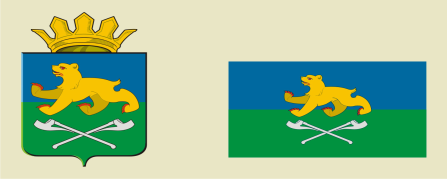 АДМИНИСТРАЦИЯ СЛОБОДО-ТУРИНСКОГОМУНИЦИПАЛЬНОГО РАЙОНАПОСТАНОВЛЕНИЕАДМИНИСТРАЦИЯ СЛОБОДО-ТУРИНСКОГОМУНИЦИПАЛЬНОГО РАЙОНАПОСТАНОВЛЕНИЕот 07.04.2020№ 157 с. Туринская Слободас. Туринская СлободаПодписи должностных лиц:Подписи должностных лиц:Подпись должностного лица объекта контроля, его представителяПодпись должностного лица объекта контроля, его представителя____________________________        (финансового управления)_________________________________________________________        (финансового управления)____________________________________________________________(наименование объекта контроля,филиала(представительства)____________________________________________________________________(наименование объекта контроля,филиала(представительства)______________________________________________(подпись)_______________________(инициалы и фамилия)_________(подпись)_______________________(инициалы и фамилия)(указывается наименование объекта контроля, фамилия и инициалы руководителя, адрес фактического местонахождения объекта контроля)(указывается наименование объект контроля, фамилия и инициалы руководителя, адрес фактического местонахождения объекта контроля)№ п/пначисленные штрафы в количественном и денежном выражении по видам нарушенийколичество материалов, направленных в правоохранительные органы, и сумма предполагаемого ущерба по видам нарушений;количество представлений и предписаний и их исполнение в количественном и (или) денежном выражении, в том числе объем восстановленных (возмещенных) средств по предписаниям и представлениямколичество направленных и исполненных (неисполненных) уведомлений о применении бюджетных мер принужденияобъем проверенных средств местного бюджетаколичество поданных и (или) удовлетворенных жалоб (исков) на решения финансового управления, а также на его действия (бездействие) в рамках осуществленной им контрольной деятельности